CALENDÁRIO DE JOGOS – ALUNOS DO 3º CICLO: MASCULINOS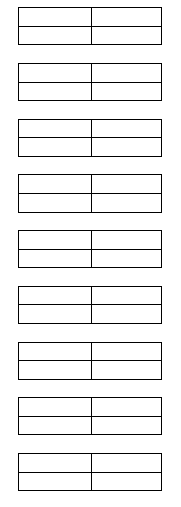 NomeAno/Tur.1 Sandro2 Roberto3 João4 Francisco5 António6 Artur7 Diogo8º18 SandroCEF OPI9 Marco8º110 Paulo7º611 Fábio5º212 Diogo5º213 Francisco5º114 Tiago5º115 António5º216 Lucas5º217181920212223242526272829303132